INDICAÇÃO Nº 1497/2017Sugere ao Poder Executivo Municipal a construção de Área de Bem Estar e Qualidade de Vida, junto a Praça “Osvaldo Martins”, localizada entre as Ruas Haiti, Chile e Bolívia, no bairro Sartori. Excelentíssimo Senhor Prefeito Municipal, Nos termos do Art. 108 do Regimento Interno desta Casa de Leis, dirijo-me a Vossa Excelência para sugerir que, por intermédio do Setor competente, seja executada a construção de Área de Bem Estar e Qualidade de Vida, junto a Praça “Osvaldo Martins”, localizada entre as Ruas Haiti, Chile e Bolívia, no bairro Sartori.Justificativa:Conforme reivindicação de moradores do referido bairro, solicitamos que a prefeitura proceda à construção de Área de Bem estar e Qualidade de Vida, junto a Praça “Osvaldo Martins”, localizada entre as Ruas Haiti, Chile e Bolívia, no bairro Sartori, com instalação de brinquedos (balanço, escorregador, caixa de areia, dentre outros), bem como instale uma Academia ao Ar Livre na Praça. Tal pedido é uma reivindicação antiga dos moradores, que dispõe de poucas alternativas no bairro para momentos de lazer com a família e para a prática de exercícios físicos, motivo pelo qual solicitamos o deferimento do teor desta solicitação.Plenário “Dr. Tancredo Neves”, 10 de fevereiro de 2.017.JESUS VENDEDOR-Vereador / Vice Presidente-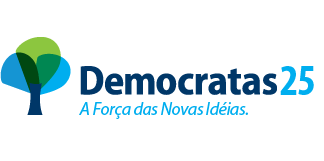 